Process Document 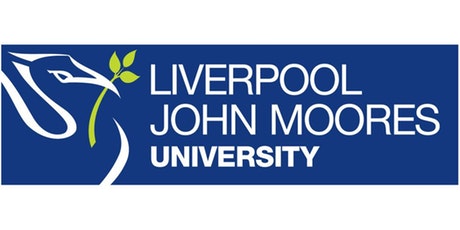 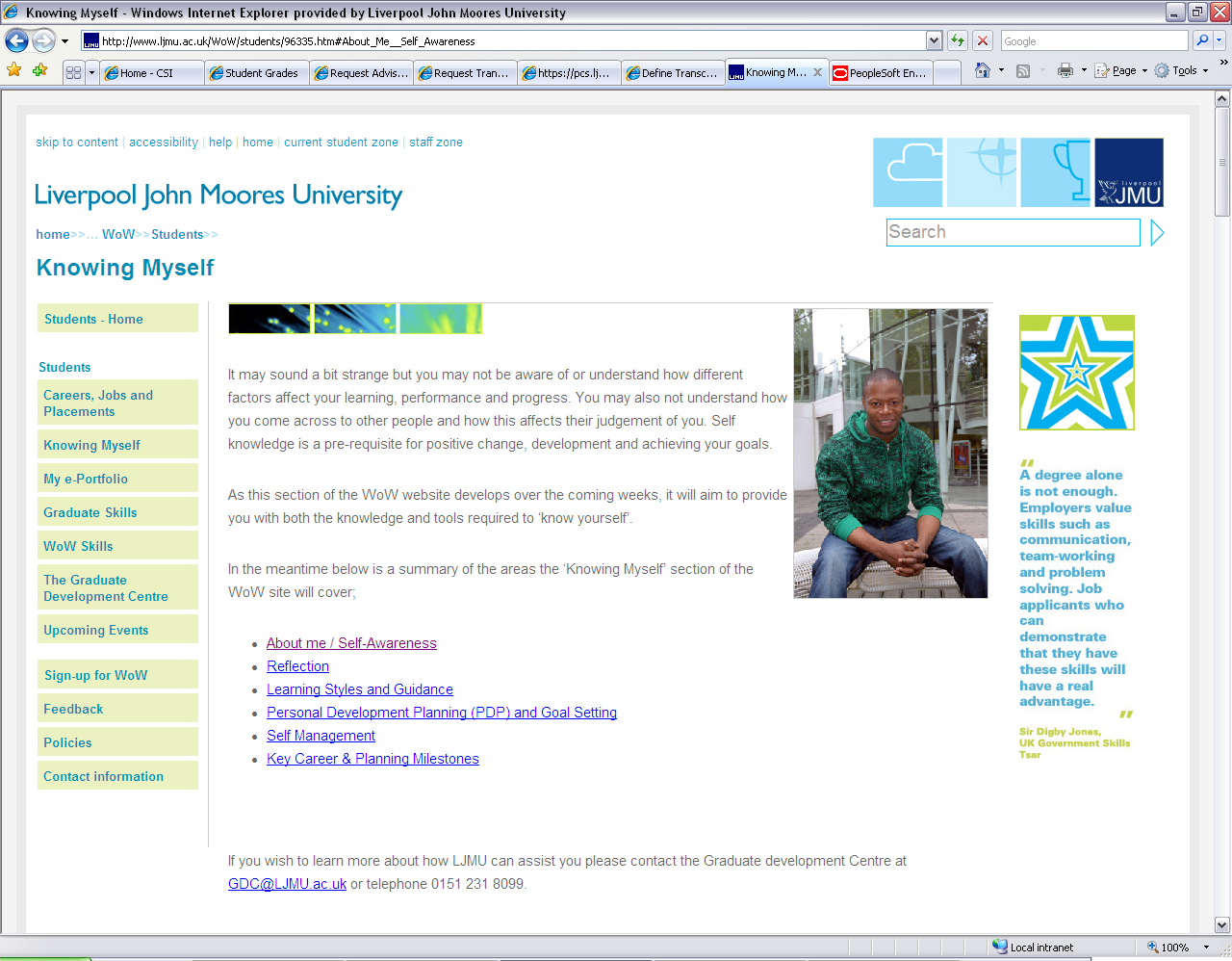 CRM – Student Advice & WellbeingLiverpool John Moores UniversityCRM Activities: Adding NotesVersion 0.2, October 2018Author: DS Business Support TeamAdding Notes to a case in CRMNotes are held securely against a case. In order to record a Note you must first ensure you are in a Case and not a Contact record. Check you are in a case by looking for the ‘chevrons’ which will appear along the top of the screen, as shown below.If notes are left against a Contact they may not be held securely.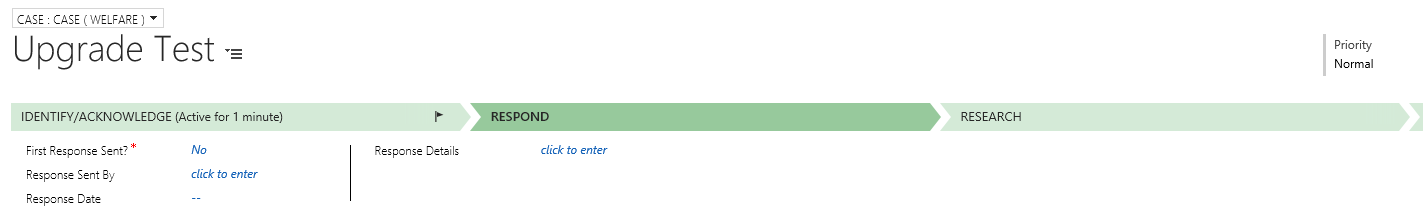 Click on Notes in the centre of the screenType the note in the space provided and click on the ‘Done’ buttonYour note will then be saved. 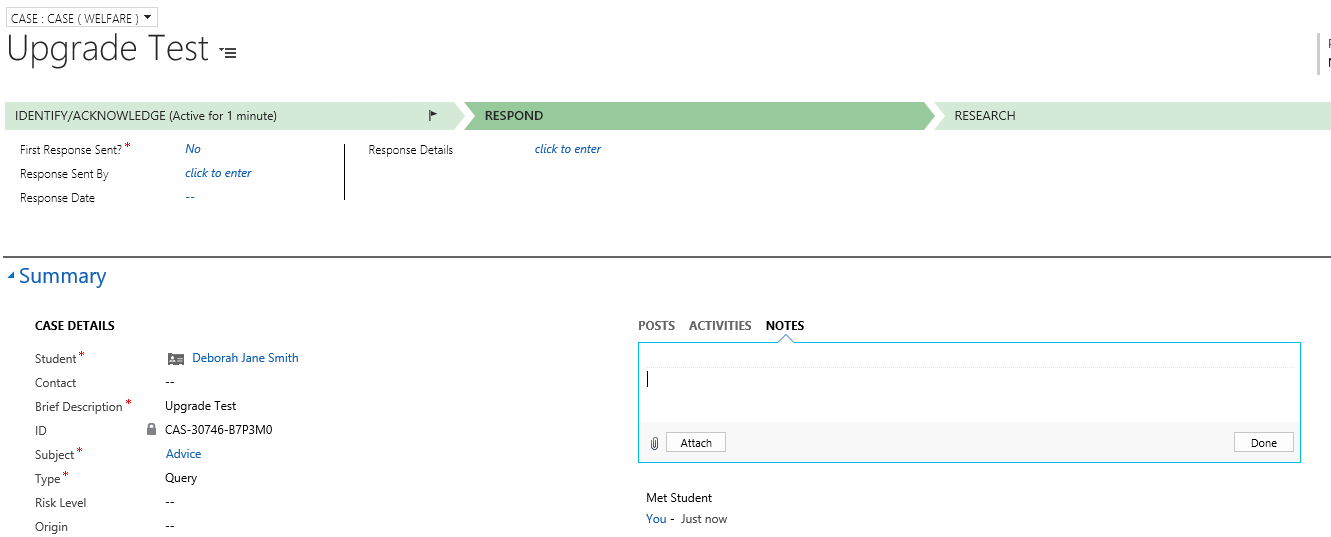 